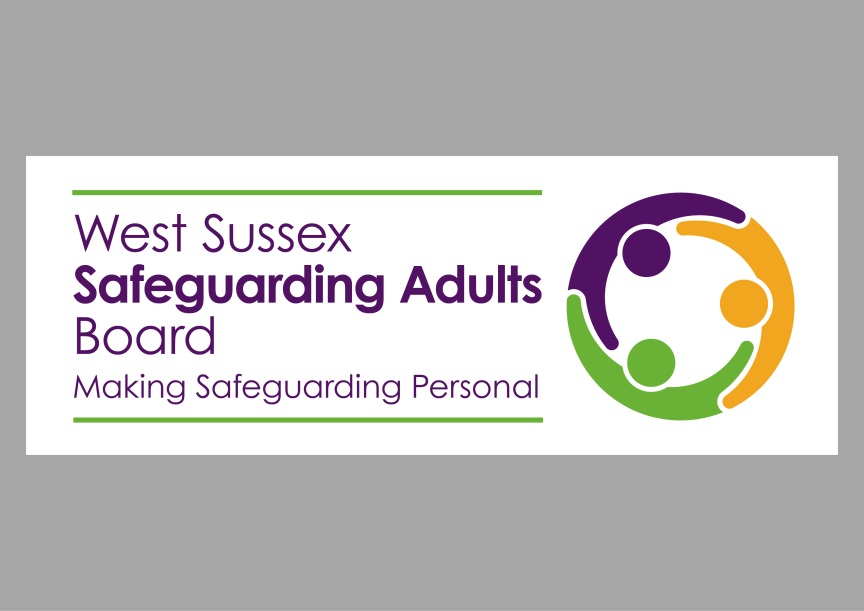 West Sussex Safeguarding Adults BoardLay Member Expression of InterestDate: October 2019Review Date: October 2020NameContact addressContact email addressContact telephone numberPlease explain why you are applying to be a lay member of the West Sussex Safeguarding Adults Board.Referring to the person specification, please let us know how you meet the criteria for becoming a lay member, including examples from your experience.Lay members must be independent of local agencies and organisations. Therefore, please declare below if you have been an employee of any agency represented on the Board within the last two years, or if you are related to, or residing with, an employee of any agency represented on the Board. The West Sussex Safeguarding Adults Board, as an administration of West Sussex County Council (WSCC), respects your privacy and is committed to protecting your personal data. WSCC comply with the Data Protection Act, any subsequent replacement legislation and the General Data Protection Regulation (EU) 2016/679 (GDPR). For further information on how your information is used and your rights please go to the WSCC Privacy Policy https://www.westsussex.gov.uk/privacy-policy/. The information that you provide may be used by the County Council for business purposes including the prevention and detection of fraud as well as for HR purposes and administration. If you are appointed, this information will form part of your personnel record and will be treated as confidential and will not be disclosed to any unauthorised person.The West Sussex Safeguarding Adults Board, as an administration of West Sussex County Council (WSCC), respects your privacy and is committed to protecting your personal data. WSCC comply with the Data Protection Act, any subsequent replacement legislation and the General Data Protection Regulation (EU) 2016/679 (GDPR). For further information on how your information is used and your rights please go to the WSCC Privacy Policy https://www.westsussex.gov.uk/privacy-policy/. The information that you provide may be used by the County Council for business purposes including the prevention and detection of fraud as well as for HR purposes and administration. If you are appointed, this information will form part of your personnel record and will be treated as confidential and will not be disclosed to any unauthorised person.Please tick to confirm that you consent to the use of your personal data, as outlined above.Once completed, please send this form to safeguardingadultsboard@westsussex.gov.uk, or alternatively by post to West Sussex Safeguarding Adults Board, Post Point 0.4 Centenary House, Worthing, West Sussex, BN13 2QB.